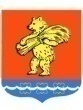 РОССИЙСКАЯ ФЕДЕРАЦИЯ
КРАСНОЯРСКИЙ КРАЙАДМИНИСТРАЦИЯ КАЗАЧИНСКОГО РАЙОНАПОСТАНОВЛЕНИЕ     1. Создать муниципальную комиссию по распределению путевок в загородные оздоровительные лагеря для детей, проживающих на территории Казачинского района в составе согласно приложению № 1 .2. Утвердить Положение о муниципальной комиссии по распределению путевок в загородные оздоровительные лагеря для детей, проживающих на территории Казачинского района, согласно приложению № 2. 3. Утвердить Порядок  предоставления путевок в загородные оздоровительные лагеря для детей, проживающих на территории Казачинского района, согласно приложению№3.4. Утвердить форму заявления согласно приложению №4.5. Признать утратившими силу постановление  от 20.03.2024 № 128-п «Об утверждении Порядка предоставления  путевок для детей  в организации отдыха, оздоровления и занятости детей»6. Контроль за исполнением настоящего постановления возложить на заместителя главы по социальной политике, начальника Отдела образования Л.А.Федоненко.7. Постановление вступает в силу  со дня подписания.Глава района									Ю.Е.ОзерскихПРИЛОЖЕНИЕ №1к постановлению администрации Казачинского района								от 01.03.2024г. № 101-пСостав муниципальной межведомственной комиссии по распределению путевок в загородные оздоровительные лагеряПредседатель комиссии:Федоненко Людмила Арнольдовна                    - заместитель главы района по социальной              политике, начальник Отдела образования;			Секретарь:Кошкарева Ирина Гейнриховна                           -главный специалист по лицензированию  образовательных  учреждений и охране труда    Отдела   образования;Члены комиссии:Белова Любовь Геннадьевна                         - председатель Казачинской  территориальной                                                              (районной) организации профсоюза работников			                           народного образования науки РФ                (по       согласованию);МарыльцеваКсения Сергеевна			- начальник отдела культуры ,спорта, туризма и                                                              молодежной политики (по согласованию);ПакНаталья Анатольевна                       - начальник территориального  отдела КГКУ УСЭЗ по Казачинскому району Красноярского края   (по  согласованию);Романова Светлана Анатольевна  		- директор МКУ «Централизованная бухгалтерия   учреждений образования Казачинского района»   (по согласованию);Трофимчук Дарья Васильевна			- представитель уполномоченного по правам ребенка Красноярского края в Казачинском районе  (по согласованию);Фоминых Людмила Григорьевна	              -главный специалист по опеке и попечительству                                                               администрации  Казачинского районаХакимова Ольга Петровна			- районный педиатр КГБУЗ  					«Казачинская РБ» (по согласованию).ПРИЛОЖЕНИЕ №2к постановлению администрации Казачинского района								от 01.03.2024г. №101-пПоложение
о муниципальной комиссии по распределению путевок в загородные оздоровительные лагеря для детей, проживающих на  территории Казачинского района 1. Общие положения1.1. Настоящее Положение определяет компетенцию, порядок формирования и деятельности муниципальной комиссии по распределению путевок в загородные оздоровительные лагеря для детей в возрасте от 7 до 18 лет, проживающих на территории Казачинского района (далее - комиссия).1.2. В своей деятельности комиссия руководствуется федеральными законами, указами и распоряжениями Президента Российской Федерации, постановлениями и распоряжениями Правительства Российской Федерации, решениями органов власти Красноярского края, Уставом Казачинского района и иными нормативными актами, а также настоящим Положением.1.3. Комиссия создается в целях распределения между получателями путевок в загородные оздоровительные лагеря за счет средств краевой субсидии бюджету муниципального образования .1.4. Стоимость путевки устанавливается из расчета:70% - за счет средств субсидии  краевого бюджета,30% - за счет средств родительской платы .1.5. Стоимость путевки для опекаемых детей, детей сирот: 100%- за счет средств субсидии краевого бюджета.2. Порядок формирования и деятельность комиссии2.1. Состав комиссии утверждается постановлением администрации Казачинского района.2.2. Комиссия формируется в составе председателя, , секретаря и членов комиссии.2.3. Деятельность комиссии осуществляется в форме заседаний. Заседания комиссии проводятся по мере необходимости.2.4. Заседания считаются правомочными, если на них присутствует более половины ее членов.2.5. Заседания проводятся под руководством председателя комиссии. 2.6. Заседания оформляются протоколом, решения оформляются в виде выписок из протокола и направляются в муниципальные образовательные учреждения, для дальнейшего доведения информации до родителей (законных представителей).2.7. Секретарь комиссии:-ведет протоколы заседаний, обеспечивает техническую подготовку заседаний; -осуществляет сбор заявлений и своевременное представление материалов для рассмотрения на заседаниях;-ведет архив комиссии; несет ответственность за сохранность документов и иных материалов, рассматриваемых на заседаниях.ПРИЛОЖЕНИЕ №3к постановлению администрации Казачинского района 								от 01.03.2024г. № 101-пПорядокпредоставления путевок в загородные лагеря для детей, проживающих на территории Казачинского района1. Настоящий Порядок предоставления путевок для детей в организации отдыха, оздоровления и занятости детей (далее - Порядок) устанавливает процедуру предоставления путевок для детей в возрасте от 7 до 18  лет (включительно) в организации отдыха, оздоровления и занятости детей, зарегистрированные на территории Красноярского края, с продолжительностью пребывания детей не менее 21 календарного дня (далее - путевки).2. Информирование родителей (законных представителей), проживающих на территории Казачинского района, об организации летнего отдыха детей, о наличии путевок в организации отдыха, оздоровления и занятости детей, осуществляется в общеобразовательных учреждениях района.2.1. Прием заявлений на приобретение путевок в организации отдыха, оздоровления и занятости детей, осуществляется с января по март текущего года. Заявления подаются родителями (законным представителем) несовершеннолетнего  директору школы, на имя председателя муниципальной комиссии по распределению путевок.2.2.Прием заявлений  осуществляется согласно следующих документов:- заявление в муниципальную комиссию о выделении путевки;копия свидетельства о рождении ребенка;ходатайство от школы с обоснованием.2.3.	Общеобразовательные    учреждения    в    трехдневный    срок    после
окончания   даты   приема   заявлений   родителей   передают   их   в   комиссию   по
распределению путевок.2.4.	Комиссия в течение       10 рабочих дней рассматривает заявления и
принимает решение о выделении путевок.2.5.Решение комиссии направляется в общеобразовательные учреждения, которые доводят информацию до сведения родителей (законных представителей).2.6.      Первоочередным     правом     на     получение     путевки,     пользуются:а)  детей - сирот и детей,  оставшиеся без попечения родителей;б) детей, находящиеся в трудной жизненной ситуации, в том числе детей-инвалидов, детей из малоимущих семей;в)  детей из многодетных семей, имеющих трех и более детей до достижения ими возраста 18 лет, в том числе пасынков, падчериц, приемных, опекаемых, находящихся под попечительством, совместно проживающих;г) детей, состоящих на профилактическом учете в органах внутренних дел;д) одаренных детей, проявившие выдающиеся способности в определенных областях учебной и научно-исследовательской деятельности, научно-технического и художественного творчества, культуры и искусства, физической культуры и спорта;е) дети военнослужащих, участников специальной военной операции, сотрудников правоохранительных органов.2.7.	В    случае   возникновения   спорных   вопросов   родители   (законные
представители) вправе лично обратиться в комиссию.2.8.	Заявитель вправе отказаться от получения путёвки на ребёнка, о чём
обязан   уведомить   комиссию   не   позднее   20   календарных   дней   до   начала
оздоровительной смены с последующим оформлением письменного отказа.2.9.	Основанием для отказа в предоставлении путевки является:
непредставление документов, указанных в пункте 2.2. настоящего Порядка,представление документов, не подтверждающих право получения путевки в соответствии с Законом Красноярского края 07.07.2009 N 8-3618 "Об обеспечении прав детей на отдых, оздоровление и занятость в Красноярском крае" (путевки предоставляются не чаще одного раза в год на одного ребенка).З.В случае отказа родителей (законных представителей) от путёвки комиссия принимает меры по её распределению другому заявителю.       ПРИЛОЖЕНИЕ №4							       к постановлению 							       от ___ 02.2024г. № ____В муниципальную комиссию по распределению путевок  от	(Ф.И.О. родителей или законных    представителей) проживающих по адресу:ЗАЯВЛЕНИЕПрошу Вас  выделить путевку в оздоровительный лагерь «_______________»_________________ района , моему (моей) сыну (дочери)Ф.И.О.		,«	»	года рождения,ученика (цы) _ класса МБОУ	СОШ (ООШ)На _____ сезон  (с дд.мм.гг. по дд.мм.гг.)Сведения о родителях (законных представителях):1.Отец,Ф.И.О.	место работы:	должность:	контактный телефон:	2. Мать, Ф.И.О.	место работы:	должность:	контактный телефон:	Адрес фактического места проживания ребенка:село __________________________ ,улица _________________________ ,дом ___________________________ ,квартира _______________________.Приложения: 1.Копия свидетельства о рождении ребенка.2.Копия медицинского страхового полиса.3.Копия страхового полиса от клещевого энцефалита (если нет прививок).4. Справка о прививках.5.Ходатайство от школы.Достоверность представленных сведений подтверждаю.«___» ____________	2023  г.________________      	/_____________________	/Даю согласие на обработку персональных данных.«___» ____________	2023 г.________________      	/____________________/01.03.2024 г.         с. Казачинское                          № 101-п     Об утверждении Порядка предоставления путевок в загородные лагеряВ соответствии с Федеральным  от 24.07.1998 № 124-ФЗ  «Об основных гарантиях прав ребенка в Российской Федерации»,  с Законом Красноярского  края от 07.07.2009 № 8-3618  «Об обеспечении прав детей на отдых, оздоровление и занятость в Красноярском крае», в целях  организованного распределения путевок в загородные и муниципальные лагеря , руководствуясь ст. 21 Устава Казачинского района,ПОСТАНОВЛЯЮ: